Para la instalación del certificado en su computador, haga doble click sobre el siguiente archivo y 	seleccione openAparecerá la siguiente ventana, donde deberá seleccionar la opción  instalar certificado.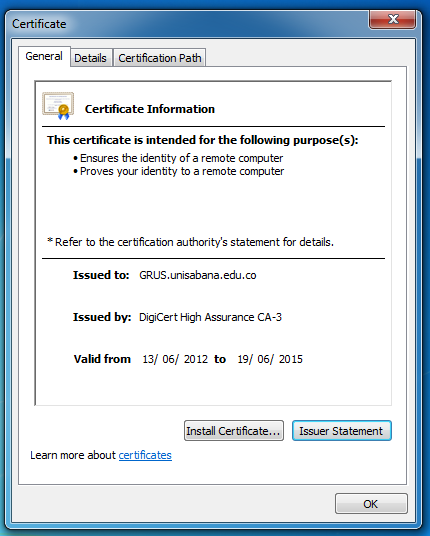 Seleccione la opción next, en las siguientes dos ventanas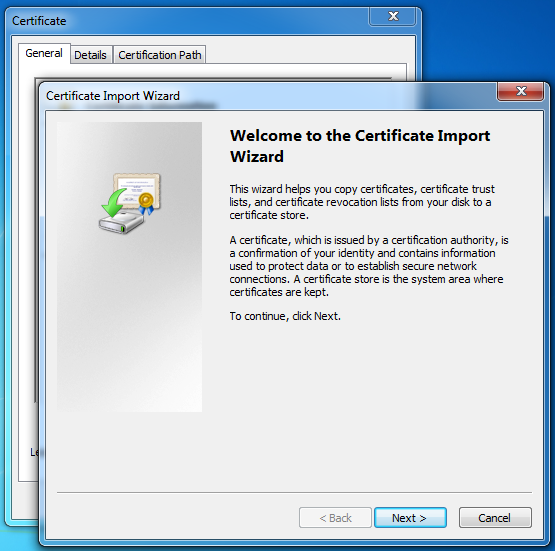 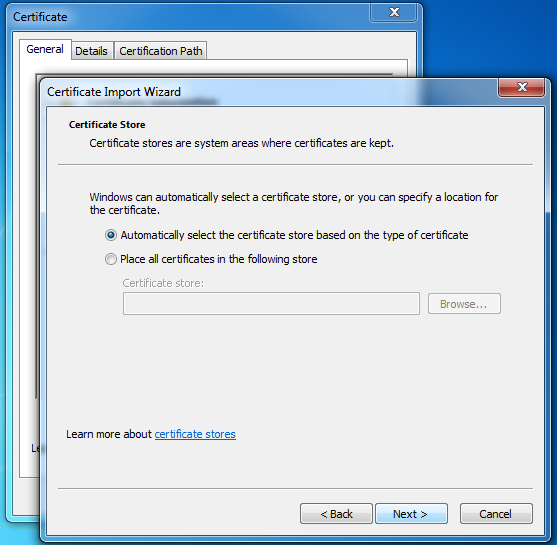 En la próxima ventana seleccione la opción  finish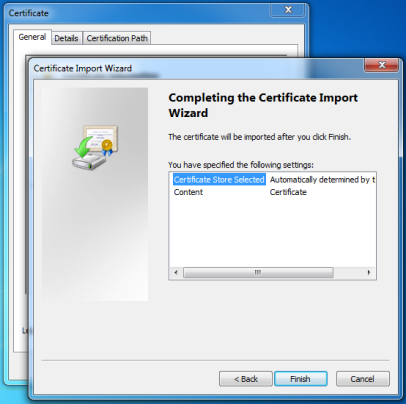 Aparecerá una ventana en donde se indica que el certificado fue instalado, seleccione la opción OK.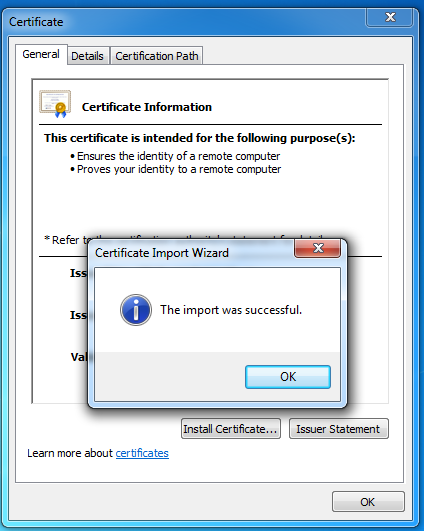 